Publicado en España el 14/06/2024 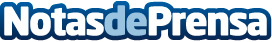 A3Finc: la gestión integral del administrador de fincas con un enfoque innovadorLa administración de fincas requiere un enfoque multifacético que abarque no solo la gestión diaria, sino también la asesoría especializada en diversas áreasDatos de contacto:A3FINCA3Finc - La gestión integral del administrador de fincas con un enfoque innovador625 757 785Nota de prensa publicada en: https://www.notasdeprensa.es/a3finc-la-gestion-integral-del-administrador Categorias: Nacional Inmobiliaria Finanzas Madrid Servicios Técnicos Hogar Otros Servicios http://www.notasdeprensa.es